Ханты-Мансийский автономный округ-ЮграНефтеюганское районное муниципальное общеобразовательное бюджетное  учреждение«Сингапайская средняя общеобразовательная школа»Протокол № 4Заседания Управляющего совета НРМОБУ «Сингапайская СОШ»от 24.04.2023 годаПрисутствовали:Коновалова Л.В. – директор школыПетякина И.А. – представитель школыИльюк Е.С. - представитель школыМоскалюк Н.А. - представитель школыФоменко Л.В. - представитель школыХаликова С.Т. – кооптированный член УСАрнгольд С.А. - представитель родительской общественностиЯлукова Т.В. - представитель родительской общественностиКислякова О.В. – представитель родительской общественностиЗубрий В.Ю. - представитель родительской общественностиГорбунова Т.А. - представитель родительской общественностиАрышева В.П. - представитель родительской общественностиПрокопьева В.П. - представитель родительской общественностиХороших З.К. - председатель ячейки с.п. Сингапай районного общества инвалидовИсакова С.– учащаяся школыНефёдов Ф. – учащийся школыПОВЕСТКА Достижения школы за 2022-2023 учебный год. (Петякина И.А.)Согласование образовательных программ, учебных планов на новый учебный год. (Петякина И.А.)Об итоговой государственной аттестации. (Ильюк Е.С.)Организация отдыха, оздоровления и трудоустройства обучающихся в летний период.  (Москалюк Н.А.)О подготовке и проведении праздника «Последнего звонка» и выпускного вечера. (Москалюк Н.А.)По первому вопросу О достижениях школы за 2022-2023 учебный год слушали заместителя директора по НМР Петякину И.А. Присутствующие познакомились с достижениями и результатами работы школы за 2022-2023 учебный год. Решение: информацию принять к сведению, одобрить работу школы.По второму вопросу Согласование образовательных программ на новый 2023-2024 учебный год  слушали заместителя директора по НМР Петякину И.А,  которая ознакомила присутствующих с образовательными программами на 2023-2024 учебный год.Решение: информацию принять к сведению, согласовать.По третьему вопросу О проведении  государственной  итоговой аттестации слушали Ильюк Е.С., заместителя директора по УВР, которая информировала по вопросам подготовки к итоговой аттестации, уточнила количество предметов, выбранных выпускниками для экзаменов в форме ГИА,  ЕГЭ.Решение: информацию принять к сведению, информацию по порядку организации и проведению ГИА разместить на сайте ОУ.По четвертому вопросу  Организация отдыха и трудоустройства учащихся в летний период слушали Москалюк Н.А., которая сообщила об организации оздоровительного лагеря с дневным пребыванием детей, оздоровительного лагеря с дневным пребыванием детей с автономной некоммерческой организацией «Приют для животных «Верный друг», лагерей труда и отдыха с дневным пребыванием детей в период летних каникул, о трудоустроенных вожатыми 6 учащихся на период летнего оздоровительного лагеря, о несовершеннолетних гражданах трудоустроенных в качестве подсобных рабочих на территории п. Сингапай.Решение: информацию принять к сведению, информацию об организации работы оздоровительных лагерей и лагеря труда и отдыха разместить на сайте ОУ.По пятому вопросу  О подготовке и проведении праздника «Последний звонок» и выпускного вечера слушали Москалюк Н.А, которая рассказала о подготовке к празднику Последнего звонка, традиционной акции посадке деревьев «Аллея выпускников».Решение: информацию принять к сведению.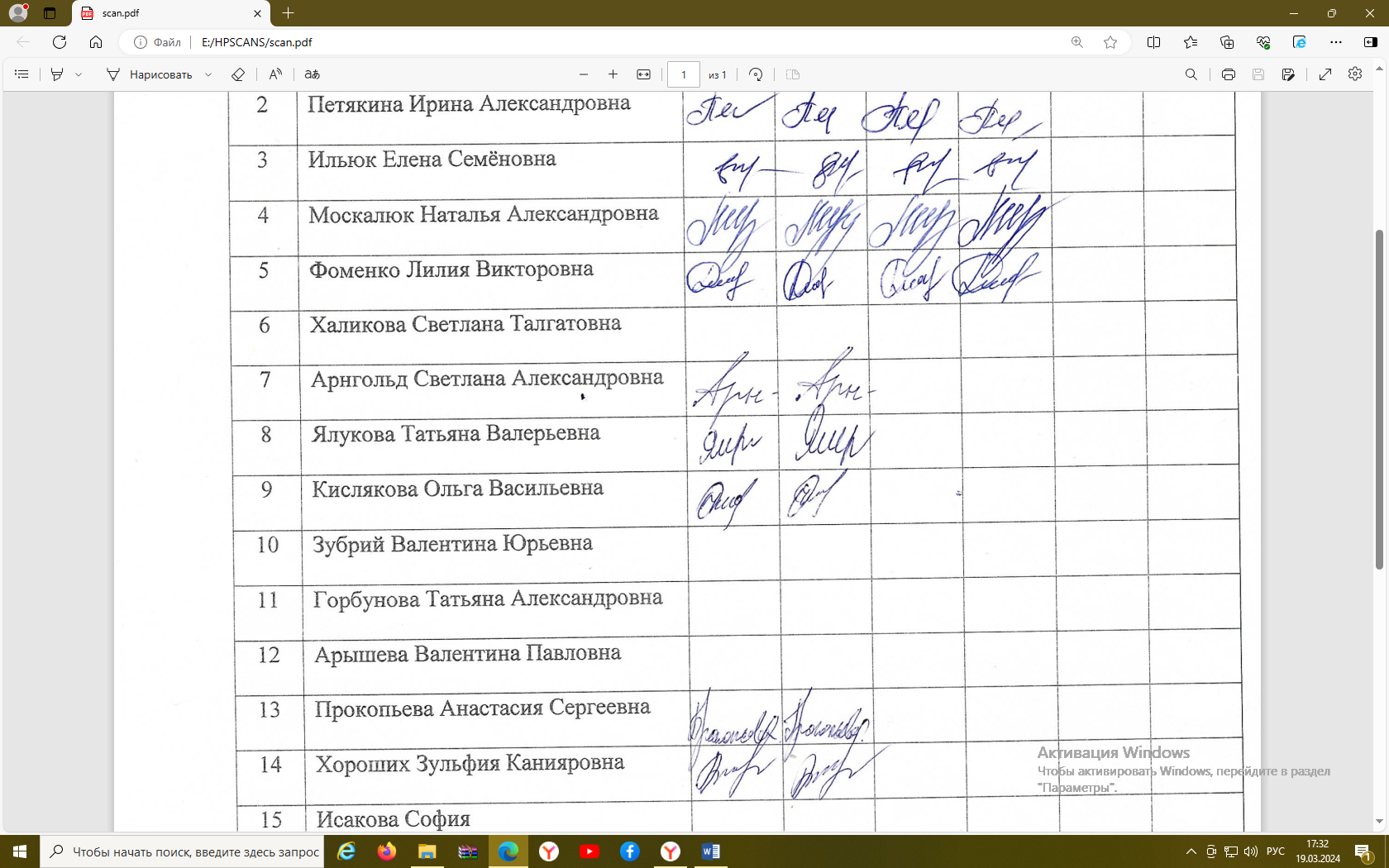 Председатель УС    _________________  О.В. Кислякова 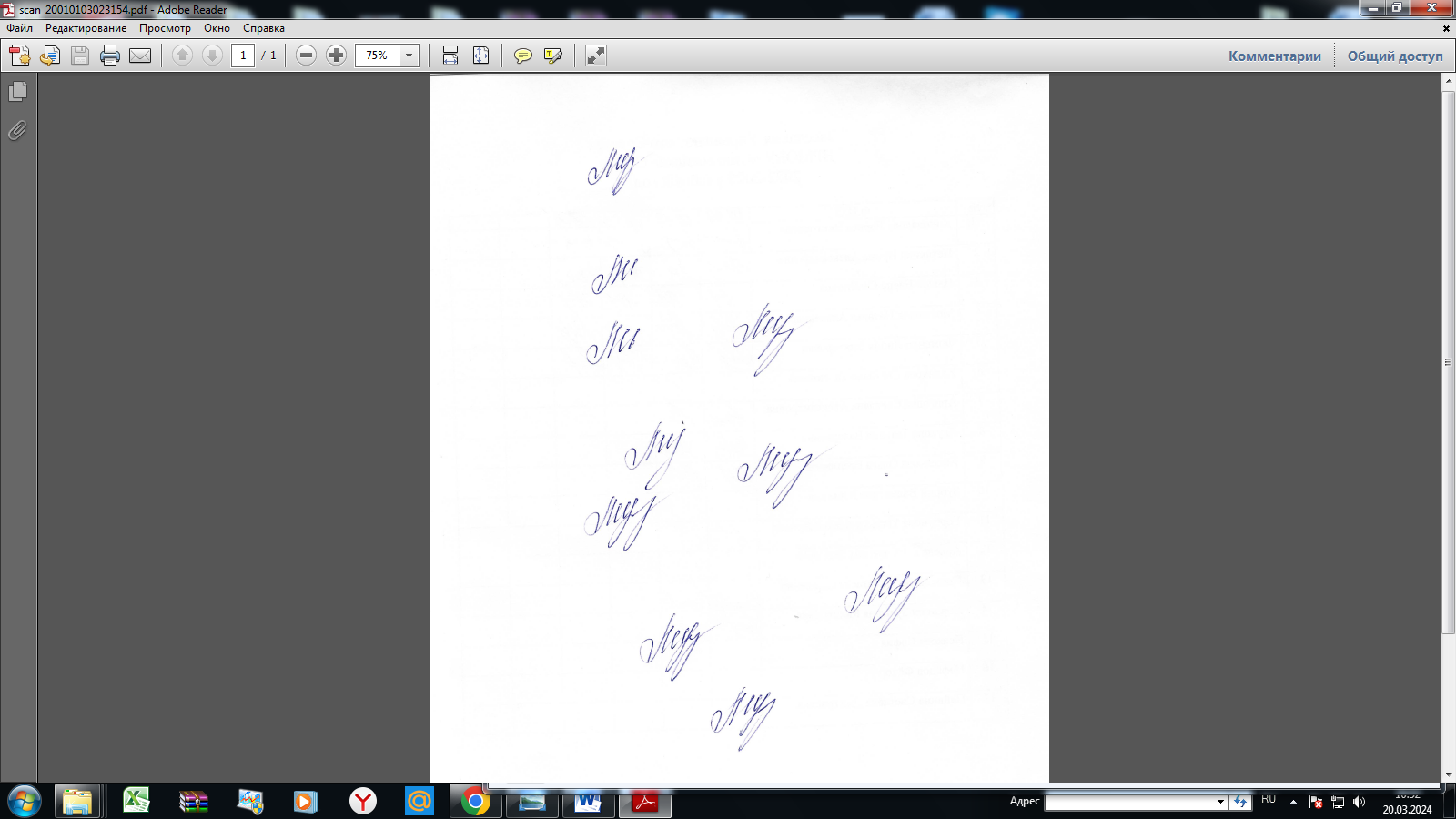 Секретарь УС         _________________   Н.А. Москалюк